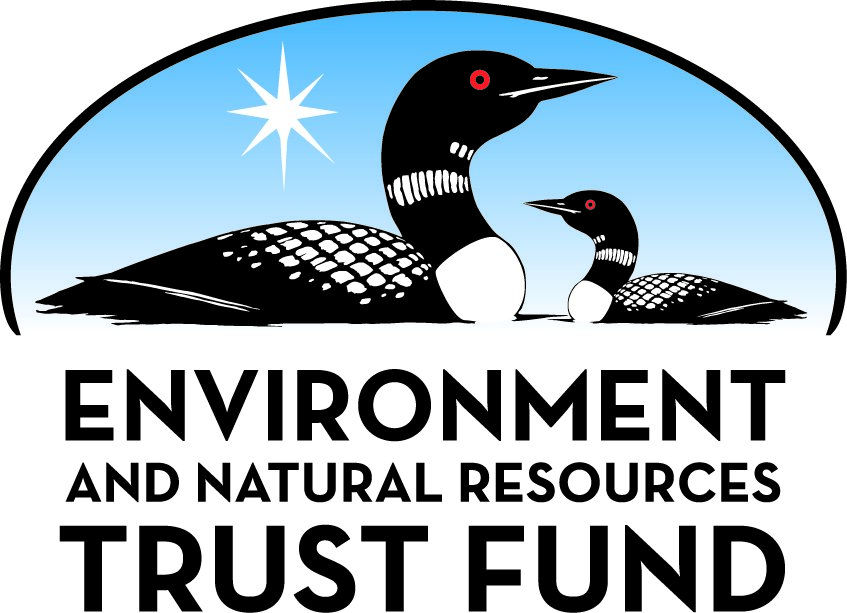 Environment and Natural Resources Trust Fund2023 Request for ProposalGeneral InformationProposal ID: 2023-116Proposal Title: Complete Municipal Solid Waste Valorization Towards Carbon NeutralityProject Manager InformationName: Roger RuanOrganization: U of MN - College of Food, Agricultural and Natural Resource SciencesOffice Telephone: (612) 804-2270Email: RUANX001@UMN.EDUProject Basic InformationProject Summary: The proposed technology converts municipal solid waste into aromatics, green hydrogen, and biochar via a catalytic microwave-assisted pyrolysis process coupled with a porous calcium oxide based chemical looping process.Funds Requested: $499,000Proposed Project Completion: June 30, 2026LCCMR Funding Category: Air Quality, Climate Change, and Renewable Energy (E)Project LocationWhat is the best scale for describing where your work will take place?  
	StatewideWhat is the best scale to describe the area impacted by your work?  
	StatewideWhen will the work impact occur?  
	During the Project and In the FutureNarrativeDescribe the opportunity or problem your proposal seeks to address. Include any relevant background information.Plastic and organic waste streams generated by human activities produce greenhouse gas emissions during every stage of its lifecycle, posing a significant threat to our climate, ecosystem, health, and food safety. In 2018, the US generated 292.4 million tons of municipal solid waste (MSW), of which 50% was sent to landfills. The majority of the constituents of these 147 Mt are organic –  plastics (27 Mt), wood (12 Mt), paper (17 Mt), and food waste (35 Mt). According to the Minnesota Pollution Control Agency, The State of Minnesota produces nearly 3.5 Mt of solid waste that need to be disposed of in Minnesota in 2020, of which only 18% was recycled and the rest went to landfills. Therefore, recycling waste materials that are being thrown away in large quantities, brings several economic and environmental benefits. 
Currently, the most common method to recycle MSW is direct incineration that would definitely emit lots of greenhouse gas and other pollutants and is a loss of the resources. In contrast, researchers are looking for various ways to efficiently upcycle these valuable plastics and organic wastes. Pyrolysis is one such promising and economically viable treatment through maximum utilization approach to produce desirable products.What is your proposed solution to the problem or opportunity discussed above? Introduce us to the work you are seeking funding to do. You will be asked to expand on this proposed solution in Activities & Milestones.This project is designed to develop a CO2-negative municipal solid waste valorization technology for production of marketable products, including aromatics, green hydrogen, and biochar, from MSW and hence reduce wastes and protect the environment. The project addresses Priority E: Air Quality, Climate Change, and Renewable Energy.
The overall goal of our research program is to develop a municipal solid waste valorization technology that will integrate a catalytic microwave-assisted pyrolysis and a chemical looping process. The proposed technology converts MSW into aromatics and biochar via a catalytic microwave-assisted pyrolysis process first, and uses a porous calcium oxide based material to absorb CO2 and produce high purity hydrogen in a chemical looping process. The specific objectives of the project include:
Process development: verification of the proposed technology; study of effects of microwave-assisted pyrolysis/catalysis temperature, catalysts on aromatic selectivity; evaluation of CO2 removal and hydrogen enhancement; optimization of the process.
Impact assessment: preliminary input-output analysis to provide assessment of economic potential and environmental and ecological benefits.What are the specific project outcomes as they relate to the public purpose of protection, conservation, preservation, and enhancement of the state’s natural resources? The specific project outcomes will include the demonstration of catalytic microwave-assisted pyrolysis of MSW coupled with a chemical looping process for aromatics, biochar, and green hydrogen, the potential of catalytic microwave-assisted pyrolysis technology to become technically and financially viable for MSW treatment and valorization, reducing MSW in Minnesota and mitigating CO2 emission.Activities and MilestonesActivity 1: Catalytic microwave-assisted pyrolysis of MSWActivity Budget: $250,000Activity Description: 
We will first test different catalysts using a standard process with our bench scale catalytic microwave-assisted pyrolysis system. The results from the initial tests will guide our catalyst development for aromatic production. In order to selectively produce aromatics in the liquid product and maximize the catalyst lifetime, hierarchically micro-meso-macropore zeolites will be also developed. By designing hierarchically porous micro/nano-sized zeolite crystals with better interconnection between different porosity, an unimpeded transport path and enhancing accessibility to active sites within micropores will be provided. Multi-level porosity ensures the high catalytic selectivity and stability. The key processing parameters and conditions to be investigated and adjusted are pyrolysis/catalysis temperature, residence time, and catalysts.Activity Milestones: Activity 2: CO2 removal and H2 enhancement in a chemical looping processActivity Budget: $160,000Activity Description: 
The non-condensable pyrolytic gas mixture (composed of CO, CO2, H2, CH4 and C1-C4 hydrocarbons) will be further transported into a chemical looping unit, where CO2 can be absorbed by calcium oxide and CO and CH4 can react with steam to produce hydrogen. The produced calcium carbonate will be delivered to another high temperature process for CO2 release, where the pure CO2 can be collected for other purposes, e.g. plastic manufacturing, carbon material activation. This chemical looping process can not only separate CO2 but also enhance hydrogen production, thereby improving the economic and environmental competitiveness of catalytic microwave-assisted pyrolysis technology. Some metal promoters will be also loaded on the porous calcium oxide to enhance hydrogen production via CH4/CO steam reforming reactions. Process parameters including temperature, porous calcium oxide structure, and reactor design will be optimized.Activity Milestones: Activity 3: Evaluate the potential economic, environmental and ecological impacts of the proposed technologyActivity Budget: $89,000Activity Description: 
For this small project, we plan to conduct preliminary studies to provide big pictures of the potential economic, environmental and ecological impacts of the proposed technology. Additional data on mass and energy balance will be collected. Greenhouse gas emission during the process will be monitored.  An input-output model will be used for economic analysis. The energy consumption, greenhouse gas emission, and waste reduction will be considered in the assessment of environmental and ecological impacts of the technology.Activity Milestones: Project Partners and CollaboratorsLong-Term Implementation and FundingDescribe how the results will be implemented and how any ongoing effort will be funded. If not already addressed as part of the project, how will findings, results, and products developed be implemented after project completion? If additional work is needed, how will this work be funded? 
The results of this effort will be used for seeking external agencies such as the National Science Foundation and the US Department of Energy. The potential economic, environmental and ecological impacts will be also presented to the stakeholders to raise their awareness and attract their support. We will seek industry partners and private, state, and federal funding to further develop and eventually commercialize the technology.Other ENRTF Appropriations Awarded in the Last Six YearsProject Manager and Organization QualificationsProject Manager Name: Roger RuanJob Title: Professor and DirectorProvide description of the project manager’s qualifications to manage the proposed project. 
Dr. Ruan, Professor and Director of Graduate Studies of Bioproducts and Biosystems Engineering Department, and Director of Center for Biorefining at University of Minnesota, is a Fellow of ASABE, IFT, Vebleo, and IAAM, and has received many other awards, including CAFS Professional Achievement and Scientist of IAAM, etc. He is a top cited author in engineering and technology with an h-index of 80, i10-index of 392, and has over 25,000 citations. Dr. Ruan’s research include renewable energy and environment technologies for sustainable development. He has published over 500 referred journal articles, two books, 24 book chapters, and holds 20 US patents in the areas of municipal, agricultural, and industrial liquid and solid waste including biomass and waste plastics treatment and utilization through novel anaerobic digestion, microalgae and hydroponic cultivation, pyrolysis and gasification, airborne and other pathogen disinfection and pollutant control, catalysis, non-thermal plasma, and nitrogen fixation, etc. He has received over 200 grants totaling over $45 million in various funding for research, including major grants from USDA, DOE, DOT, DOD, LCCMR, and industries. He has served as guest editor or editorial board member of Bioresource Technology, Renewable Energy, Engineering, Applied Catalysis and Chemical Engineering, Journal of Food Process Engineering, The Open Plasma Physics Journal, and Associate Editor of Transactions of ASABE, Engineering Applications in Agriculture, and Transactions of CSAE, and Chairman of Editorial Board and Editor-in-Chief of International Journal of Agricultural and Biological Engineering, etc. He has supervised over 75 graduate students, 140 post-doctors, research fellows, and other engineers and scientists. He has given over 300 keynote lectures, invited symposium presentations, and short courses. His earlier LCCMR funded projects have resulted in several patented technologies which have been successfully licensed to the industry. He has the technical expertise and project management experience to ensure the execution of proposed project.Organization: U of MN - College of Food, Agricultural and Natural Resource SciencesOrganization Description: 
The Center for Biorefining is a University of Minnesota research center affiliated with the College of Food, Agricultural and Natural Sciences and help coordinate the University efforts and resources to conduct exploratory fundamental and applied research and provide education on science and technology for environment protection and circular economy; stimulate collaboration among the University researchers, other public sector investigators, and private investigators involved in biobased production technology development; promote technology transfer to industries; and foster economic development in rural areas. The Center’s research programs are founded by DOE, USDA, DOT, DOD, LCCMR, IREE, Xcel Energy, and other federal and state agencies, NGOs, and private companies. The Center is equipped with state of the arts analytical instruments, and processing facilities ranging from bench to pilot scale.Budget SummaryClassified Staff or Generally Ineligible ExpensesNon ENRTF FundsAttachmentsRequired AttachmentsVisual ComponentFile: Alternate Text for Visual ComponentThe visual shows the majority of MSW enters into landfills, lakes, rivers, or oceans and poses a great threat to our ecological system. Catalytic microwave-assisted pyrolysis (CMAP) coupled with a chemical looping technology provides a feasible and promising solution to the problems and produce valuable products and positive environmental impacts....Optional AttachmentsSupport Letter or OtherAdministrative UseDoes your project include restoration or acquisition of land rights? 
	NoDoes your project have potential for royalties, copyrights, patents, or sale of products and assets? 
	YesDo you understand and acknowledge IP and revenue-return and sharing requirements in 116P.10? 
	YesDo you wish to request reinvestment of any revenues into your project instead of returning revenue to the ENRTF? 
	NoDoes your project include original, hypothesis-driven research? 
	YesDoes the organization have a fiscal agent for this project? 
	NoDescriptionCompletion DateCollection and characterization of MSWSeptember 30, 2024Initial test of catalytic microwave assisted pyrolysis of MSWDecember 31, 2024Process development and investigationJune 30, 2025Evaluation of the process and product yield and qualityJune 30, 2025DescriptionCompletion DateDifferent porous calcium oxides will be designed and evaluatedJune 30, 2025Optimization of the processJune 30, 2025Energy efficiency will be evaluatedJune 30, 2025Verification of the processDecember 31, 2025DescriptionCompletion DateCollection of mass and energy balance dataDecember 31, 2025Monitoring of greenhouse gas emissionDecember 31, 2025Estimate of potential reduction in MSW and production of valuable productsDecember 31, 2025Preliminary assessment of economic, environmental, and ecological impactsJune 30, 2026NameOrganizationRoleReceiving FundsPaul ChenUniversity of MinnesotaCo-PINoNameAppropriationAmount AwardedDemonstrating Innovative Technologies to Fully Utilize Wastewater ResourcesM.L. 2014, Chp. 226, Sec. 2, Subd. 08c$1,000,000Development of Innovative Sensor Technologies for Water MonitoringM.L. 2016, Chp. 186, Sec. 2, Subd. 04j$509,000Category / NameSubcategory or TypeDescriptionPurposeGen. Ineli gible% Bene fits# FTEClass ified Staff?$ AmountPersonnelProfessor/facultyPrimary Investigator - project lead, advises researchers, plans and directs research, oversees budget, monitors and reports progress33.5%0.06$15,940Professor/facultyCo-Primary Investigator - advises researchers, designs and directs experiments, conducts data analysis, writes reports and publications33.5%0.15$69,0621 Graduate Research Assistantcarries out experiments, collects and analyzes data, prepares reports and manuscripts45%1.5$160,139Post Doctoral Reseracherdesigns and carries out experiments, collects and analyzes data, prepares reports and manuscripts20.9%3$185,001Sub Total$430,142Contracts and Servicesequipment manufacturerProfessional or Technical Service ContractMaintenance and repair, including callibration0$9,000Sub Total$9,000Equipment, Tools, and SuppliesEquipmentComponents for fabrication of a small pilot system including reactor vessel, high voltage power supply, catalysts, pumps, membrane separatorTo fabricate a small pilot system for extensive testing, cost analysis, and demonstration$25,000Tools and SuppliesPurchase of lab and miscellaneous supplies, including feedstock, catalysts, chemicals, consumable supplies for analytical instrumentsFor running experiments and operating conversion systems$31,858Sub Total$56,858Capital ExpendituresSub Total-Acquisitions and StewardshipSub Total-Travel In MinnesotaMiles/ Meals/ Lodging12 one-day 3-person trips, ~100 miles each round trip ($0.585/mile), meals @$49/personVisits to MSW sites and collect samples$3,000Sub Total$3,000Travel Outside MinnesotaSub Total-Printing and PublicationSub Total-Other ExpensesSub Total-Grand Total$499,000Category/NameSubcategory or TypeDescriptionJustification Ineligible Expense or Classified Staff RequestCategorySpecific SourceUseStatusAmountStateState Sub Total-Non-StateNon State Sub Total-Funds Total-TitleFileFinancial auditInstitutional Authorization to Submit